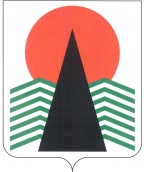 АДМИНИСТРАЦИЯ  НЕФТЕЮГАНСКОГО  РАЙОНАпостановлениег.НефтеюганскО внесении изменений в постановление администрации Нефтеюганского района 
от 25.11.2016 № 2095-па «Об утверждении бюджетного прогноза 
Нефтеюганского района на долгосрочный период»В соответствии со статьей 170.1 Бюджетного кодекса Российской Федерации, решением Думы Нефтеюганского района от 24.08.2016 № 770 «О формировании бюджетного прогноза Нефтеюганского района на долгосрочный период», постановлением администрации Нефтеюганского района от 22.09.2016 № 1475-па 
«О порядке разработки и утверждения бюджетного прогноза Нефтеюганского района на долгосрочный период», прогнозом социально-экономического развития Нефтеюганского района на долгосрочный период, утвержденного постановлением администрации Нефтеюганского района от 06.06.2018 № 896-па, решением Думы Нефтеюганска района от 28.11.2018 № 299 «О бюджете Нефтеюганска района 
на 2019 год и плановый период 2020 и 2021 годов»  п о с т а н о в л я ю:Внести изменения в постановление администрации Нефтеюганского района от 25.11.2016 № 2095-па «Об утверждении бюджетного прогноза Нефтеюганского района на долгосрочный период», изложив приложение к постановлению в редакции согласно приложению к настоящему постановлению. Настоящее постановление подлежит размещению на официальном сайте органов местного самоуправления Нефтеюганского района. Контроль за выполнением постановления возложить на директора департамента финансов – заместителя главы Нефтеюганского района Бузунову М.Ф.Глава района							Г.В.ЛапковскаяПриложение к постановлению администрации Нефтеюганского районаот 29.12.2018 № 2527-па«Приложение к постановлению администрации Нефтеюганского районаот 25.11.2016 № 2095-па
БЮДЖЕТНЫЙ ПРОГНОЗНефтеюганского района на долгосрочный период1.	Основные итоги реализации бюджетной политики 
Нефтеюганского района, условия формирования бюджетного прогноза 
в текущем периодеВыполнение Нефтеюганским районом возложенных на него полномочий связано с наличием финансовых ресурсов. Нефтеюганский район взаимодействует 
с налогоплательщиками и получателями бюджетных средств. Эти отношения строятся в соответствии с финансово-бюджетной политикой, разрабатываемой 
и осуществляемой органами местного самоуправления Нефтеюганского района.Бюджетный прогноз основан на прогнозе социально-экономического развития Нефтеюганского района на долгосрочный период.Целью бюджетного прогноза является разработка и обоснование оптимальных путей развития бюджета Нефтеюганского района (далее – бюджета района) на основе сложившихся тенденций, социально-экономических условий и перспективных оценок.Основными результатами реализации бюджетной политики в период 
до 2019 года стали обеспечение сбалансированности и устойчивости бюджетной системы Нефтеюганского района, оптимизация расходов бюджета района, формирование бюджета района на основе муниципальных программ, переход 
к формированию муниципальных заданий на оказание муниципальных услуг физическим и юридическим лицам, совершенствование межбюджетных отношений, управления муниципальными активами и обязательствами, формирование «Бюджета для граждан».В результате реализации комплекса мероприятий в бюджетный процесс 
в Нефтеюганском районе внедрены инструменты бюджетного планирования, как:введение формализованных методик распределения основных межбюджетных трансфертов;внедрение инструментов бюджетирования, ориентированного на результат, включая разработку муниципальных программ Нефтеюганского района, переход 
от сметного финансирования учреждений к финансовому обеспечению муниципальных заданий на оказание муниципальных услуг, осуществление закупок на основе муниципальных контрактов для обеспечения муниципальных нужд, заключаемых муниципальными заказчиками с исполнителями в установленном законодательством Российской Федерации порядке, а также на основе соглашений 
с отраслевыми департаментами Ханты-Мансийского автономного округа – Югры 
об обеспечении софинансирования  мероприятий муниципальных программ;переход от годового к среднесрочному финансовому планированию, утверждению бюджета района и бюджетов городского и сельских поселений Нефтеюганского района на очередной финансовый год и плановый период в формате «скользящей трехлетки»;создание системы мониторинга качества финансового менеджмента, осуществляемого главными распорядителями средств бюджета района.	Дальнейшие реформы общественного сектора экономики Нефтеюганского района развивались в направлении расширения горизонта бюджетного планирования. Бюджет района формируется на очередной финансовый год и плановый период по принципу «скользящей трехлетки». Основное преимущество трехлетнего бюджета заключается в том, что такое планирование позволяет видеть долгосрочную перспективу, как органам местного самоуправления Нефтеюганского района, так и муниципальным учреждениям Нефтеюганского района. При экономической ситуации требующей особых условий составления, утверждения и исполнения бюджета района возможно составление, утверждение и исполнение бюджета на один год.При формировании бюджета района на очередной финансовый год и плановый период введена практика подготовки главными распорядителями обоснований бюджетных ассигнований, в которых указываются данные о динамике планируемых бюджетных расходов, а также приводятся значения целевых показателей деятельности главного распорядителя в отчетном году и плановом периоде.На протяжении ряда лет осуществляются мероприятия по мобилизации доходов и повышению эффективности бюджетных расходов: утверждается план мероприятий по увеличению собственной доходной базы бюджета района на очередной финансовый год, направленный на мобилизацию доходов; проводятся заседания, межведомственные комиссии по вопросам расширения доходной базы, укреплению контроля за соблюдением налоговой дисциплины, осуществляется взаимодействие с руководителями крупных предприятий, расположенных 
на территории Нефтеюганского района в вопросе оказания содействия по взысканию задолженности в бюджет района; осуществляется контроль за выполнением условий договоров аренды, за поступлением арендных платежей, принимаются меры 
по увеличению собираемости арендной платы (направляются уведомления и акты сверок о задолженности).Значительный прогресс, достигнут в части повышения открытости 
и прозрачности бюджетного процесса.На официальном сайте органов местного самоуправления Нефтеюганского района размещается информация о деятельности департамента финансов Нефтеюганского района на всех стадиях бюджетного процесса. На официальном сайте органов местного самоуправления Нефтеюганского района для привлечения большего количества граждан к участию 
в обсуждении вопросов формирования бюджета района и его исполнения размещен ресурс «Бюджет для граждан». Подготовлено и усовершенствовано адаптированное 
и наглядное изложение бюджета района: «Открытый бюджет – Бюджет для граждан». В целях поддержания высокого уровня прозрачности бюджета района 
и бюджетного процесса в целом ведется и совершенствуется информационный ресурс «Бюджет для граждан», где в доступной форме на регулярной основе публикуются брошюры о бюджете района для заинтересованных организаций и жителей Нефтеюганского района, отражается информация обо всех этапах бюджетного процесса, начиная с формирования бюджета района и его исполнения. При этом представление и визуализация информации постоянно совершенствуются 
и добавляются показатели, наиболее актуальные для жителей Нефтеюганского района.Сведения, размещаемые в «Бюджете для граждан», дают возможность 
в доступной форме информировать население Нефтеюганского района 
о соответствующем бюджете, планируемых и достигнутых результатах использования бюджетных средств. В целях развития инициативного бюджетирования с 2019 года действует механизм предоставления бюджетам поселений гранта в целях поощрения за участие в конкурсе проектов «Народный бюджет».Организация и проведение публичных слушаний по проекту решения Думы Нефтеюганского района о бюджете на очередной финансовый год и плановый период и по годовому отчету об исполнении бюджета, предоставляет гражданам открытый доступ к качественной информации.В рамках полномочий финансового органа департамент финансов Нефтеюганского района осуществляет контроль за размещением муниципальными учреждениями Нефтеюганского района информации на официальном сайте 
для размещения информации о государственных (муниципальных) учреждениях.В целях реализации Федерального закона от 27.07.2010 № 210-ФЗ 
«Об организации предоставления государственных и муниципальных услуг» 
в Нефтеюганском районе проведены мероприятия по подключению 
к Государственной информационной системе о государственных и муниципальных платежах.Государственная информационная система о государственных 
и муниципальных платежах является информационной системой, предназначенной для размещения и получения информации об уплате физическими и юридическими лицами платежей за оказание государственных и муниципальных услуг, иных платежей, являющихся источниками формирования доходов бюджета Все главные администраторы доходов бюджета Нефтеюганского района подключены к  Государственной информационной системе о государственных 
и муниципальных платежах и осуществляют самостоятельное информационное взаимодействие с ГИС ГМП.Ежегодно Нефтеюганский район принимает участие во Всероссийской акции «День финансовой грамотности в учебных заведениях» Нефтеюганского района, обеспечив максимальный охват организаций, осуществляющих образовательную деятельность в Нефтеюганском районе и привлечение авторитетных экспертов финансового сообщества для проведения уроков, лекций.Регулярное размещение в информационно-телекоммуникационном ресурсе «Бюджет для граждан», публичных слушаний по проекту бюджета, исполнению бюджета, а также проведение Дня финансовой грамотности в учебных заведениях района способствует повышению уровня финансовой грамотности населения 
на территории Нефтеюганского района.	В соответствии с бюджетным законодательством, а также в целях обеспечения прозрачности, открытости и подотчетности деятельности органов местного самоуправления Нефтеюганского района и муниципальных учреждений Нефтеюганского района в течение года регулярно осуществляется работа 
в интегрированной информационной системе «Электронный бюджет».  На 2019 год сформирован единый Региональный перечень государственных (муниципальных) услуг работ для государственных учреждений Ханты-Мансийского автономного округа – Югры и муниципальных учреждений органов местного самоуправления, утвержденный приказом департамента финансов Ханты-Мансийского автономного округа – Югры от 22.12.2017 № 181-о «Об утверждении регионального перечня (классификатора) государственных (муниципальных) услуг, не включенных 
в общероссийские базовые (отраслевые) перечни (классификаторы) государственных и муниципальных услуг, и работ, оказываемых и выполняемых государственными (муниципальными) учреждениями Ханты-Мансийского автономного округа – Югры». Региональный перечень дополняется на основании заявок отраслевых исполнительных органов государственной власти Ханты-Мансийского автономного округа – Югры и  отраслевых структур органов местного самоуправления муниципальных образований. 	Таким образом, на сегодняшний момент в Нефтеюганском районе сложился определенный уровень автоматизации различных функций и процессов, адекватный уровню развития сферы управления муниципальными финансами.Одновременно, в целях стимулирования деятельности органов местного самоуправления поселений, входящих в состав Нефтеюганского района, в повышении качества организации и осуществления бюджетного процесса действует механизм грантовой поддержки поселений.Бюджетная политика Нефтеюганского района на 2019 год и на плановый период 2020 и 2021 годов будет ориентирована на адаптацию бюджета и бюджетного процесса к изменившимся условиям, с учетом преемственности базовых целей 
и задач, сформулированных в предыдущем бюджетном цикле.2.	Основные подходы к формированию налоговой, бюджетной и долговой политики Нефтеюганского района на долгосрочный период. Основные характеристики бюджета (консолидированного бюджета) Нефтеюганского района, а также показателей объема муниципального долгаОсновные направления налоговой политики являются базой для формирования доходной части бюджета района на долгосрочный период. Основные подходы налоговой политики Нефтеюганского района преемственны налоговой политике Ханты-Мансийского автономного округа – Югры. Приоритеты налоговой политики Нефтеюганского района направлены 
на сохранение бюджетной устойчивости и сбалансированности районного бюджета 
и бюджетов поселений, входящих в состав Нефтеюганского района, и соблюдение установленных федеральными законами требований к регулированию бюджетных правоотношений, осуществлению бюджетного процесса, размерам дефицита, уровню и составу муниципального долга, исполнению бюджетных и долговых обязательств Нефтеюганского района, а также на создание благоприятных условий для развития производства, повышение роли малого и среднего предпринимательства, улучшение инвестиционного климата. Инвестиционный климат является важнейшим условием реализации стратегических и тактических задач муниципального образования Нефтеюганский район. Достижение цели будет осуществляться:путем взаимодействия  и совместной работой с администраторами доходов бюджета района;повышением качества администрирования доходов;оптимизацией существующей системы налоговых льгот, мониторинг эффективности налоговых льгот;мониторингом состояния расчетов с бюджетом крупнейших налогоплательщиков Нефтеюганского района;сокращением недоимки по налогам и арендным платежам в бюджет района 
и бюджеты поселений;анализом поступлений в консолидированный бюджет Нефтеюганского района, в том числе налога на доходы физических лиц с указанием крупнейших предприятий, за счет которых произошло изменение динамики поступлений налога;повышением эффективности использования муниципальной собственности;созданием благоприятных условий для развития малого 
и среднего предпринимательства;поиском и решением иных вопросов, способствующих увеличению доходной базы бюджета района.Поставленные цели и задачи в долгосрочном периоде будут решаться путем повышения эффективности системы налогового администрирования, обеспечивая сохранение положительной динамики поступления доходов и повышения доходного потенциала бюджета района.На качество планирования и администрирования доходов бюджета района существенное влияние окажет ведение реестра источников доходов бюджета района и отражение в муниципальных правовых актах Нефтеюганского района порядка исчисления, размерах, сроках и (или) об условиях уплаты платежей, являющихся источниками неналоговых доходов бюджета.В долгосрочном периоде продолжится консолидация мер, направленных 
на наращивание доходов бюджета и обеспечение выполнения плана мероприятий 
по увеличению доходной базы бюджета района.В рамках взаимодействия с налогоплательщиками – юридическими 
и физическими лицами, в том числе предприятиями-недропользователями, осуществляющими деятельность на территории Нефтеюганского района, будет продолжена практика заключения соглашений о соблюдении социально-экономических и экологических интересов населения Нефтеюганского района, 
а также тесное взаимодействие в рамках действующих соглашений и иных форм сотрудничества.Администрацией Нефтеюганского района будет осуществляться активное взаимодействие с налоговым органом по взысканию сложившейся недоимки 
по налогам, зачисляемым в бюджет района, по выявлению 
и обеспечению постановки на налоговый учет организаций и предприятий (налогоплательщиков) в местах их фактического нахождения и осуществления предпринимательской деятельности на территории Нефтеюганского района. 
Для повышения собираемости имущественных налогов, соблюдения срока уплаты имущественных налогов будет акцентироваться особое внимание на проведение информационной кампании по разъяснительной работе среди населения 
о необходимости своевременного исполнения обязанности по уплате налогов. Продолжится претензионно-исковая работа с неплательщиками арендных платежей 
и осуществление мер принудительного взыскания задолженности.В рамках повышения роли имущественных налогов в формировании бюджета района в долгосрочном периоде продолжится проведение мероприятий 
по определению (уточнению) характеристик объектов недвижимого имущества 
с целью вовлечения их в налоговый оборот, сверка объектов, подлежащих включению в перечень объектов недвижимого имущества, в отношении которых налоговая база определяется как кадастровая стоимость, а также размещение на официальном сайте органов местного самоуправления Нефтеюганского района предварительного перечня объектов недвижимости, сформированного в соответствии с постановлением Губернатора Ханты-Мансийского автономного округа – Югры от 11.04.2014 № 42 
«Об исполнительном органе государственной власти Ханты-Мансийского автономного округа – Югры, уполномоченном на осуществление отдельных полномочий в целях реализации статьи 378.2 Налогового кодекса Российской Федерации».Для содействия развитию субъектов малого и среднего предпринимательства, а также стимулирования инвестиционного климата сохраняется предоставление налоговой льготы в части земельных участков, занятых объектами, созданными 
в результате реализации инвестиционного проекта.  В целях минимизации потерь бюджета района, связанных 
с предоставлением налоговых льгот, контроля результативности налоговых льгот и их соответствия общественным интересам, продолжится ежегодное проведение администрацией Нефтеюганского района оценки эффективности представления налоговых льгот. Результаты, которых используются в процессе формирования параметров бюджета района на очередной финансовый год и плановый период.  В рамках создания условий для устойчивого исполнения бюджетов поселений и повышения бюджетной обеспеченности продолжится, зачисление в бюджеты поселений от единого налога на вмененный доход для отдельных видов деятельности, в размере 50 %.В очередном году и плановом периоде бюджеты поселений пополнятся доходами за счет прогнозируемых поступлений от единого налога на вмененный доход для отдельных видов деятельности в сумме 7 587,0  тыс. рублей ежегодно.С учетом выявленных тенденций долгосрочного социально-экономического развития Нефтеюганского района представляется целесообразным для бюджетного прогноза использовать базовый подход при формировании бюджетной и долговой политики Нефтеюганского района. Базовый подход характеризует основные тенденции и параметры развития экономики в условиях прогнозируемого изменения внешних и внутренних факторов при сохранении основных тенденций изменения эффективности использования ресурсов.Целью долгосрочного бюджетного прогноза является обеспечение предсказуемости реакции бюджетной системы Нефтеюганского района на внешние 
и внутренние макроэкономические вызовы и возможности, которые могут возникать вследствие реализации различных сценариев развития российской и мировой экономики, в том числе за счет определения превентивного применения необходимых мер при негативном воздействии внешних экономических факторов, а также обеспечения связи между долгосрочными целями муниципальных программ Нефтеюганского района, конкретными индикаторами их выполнения и бюджетными проектировками на среднесрочный период.Достижение указанной цели может быть обеспечено при наличии эффективной и сбалансированной экономики, а также эффективной деятельности органов местного самоуправления Нефтеюганского района, что требует обоснованной оценки ресурсного потенциала Нефтеюганского района.Конечная цель бюджетной политики состоит в повышении уровня и качества жизни населения Нефтеюганского района в условиях сбалансированного бюджета. Это подразумевает создание условий для устойчивого повышения уровня жизни граждан, их всестороннего развития. При формировании и реализации бюджетной политики на долгосрочный период необходимо исходить из решения следующих основных задач.В дальнейшем, бюджетная политика должна стать более эффективным инструментом реализации социально-экономической политики Нефтеюганского района.Направления и конкретные мероприятия социально-экономической политики Нефтеюганского района, реализуемые в рамках муниципальных программ Нефтеюганского района, должны иметь надежное, просчитанное финансовое обеспечение. Должны быть определены объемы финансовых ресурсов, необходимые для достижения конкретных целей и количественно определенных результатов, 
при обеспечении сбалансированности бюджета района в долгосрочном периоде. Особое внимание должно быть уделено обоснованности механизмов реализации муниципальных программ, их ориентации на достижение долгосрочных целей социально-экономической политики. При распределении дополнительных доходов бюджета Нефтеюганского района необходимо учитывать предельные расходы 
на финансовое обеспечение реализации муниципальных программ Нефтеюганского района.Необходимо разработать и внедрить систему регулярного анализа эффективности расходов по каждому направлению, в том числе динамики соответствующих показателей. Систематический анализ муниципальных программ 
и расходов на их реализацию должен быть дополнен системой ответственности 
за достижение поставленных целей взамен действующего контроля формального исполнения планов и объемов расходов на то или иное направление. Соответствующую оценку на основании динамики объемов расходов, налоговых льгот, качества правового регулирования сферы политики, управления имуществом, значений целевых показателей необходимо проводить по муниципальным программам с публичным рассмотрением отчетов об их реализации. Будет проведена работа по четкой приоритизации расходных обязательств Нефтеюганского района. Структура бюджетных расходов должна быть изменена в пользу наиболее эффективных и обеспечивающих ускоренное социально-экономическое развитие мер:1. Должны быть обеспечены бюджетная устойчивость и общая макроэкономическая стабильность.Эта общая задача включает несколько составляющих. Необходимо поддерживать безопасный уровень дефицита и муниципального долга, предотвращая тем самым условия для возникновения финансовых кризисов. Одновременно необходимо сохранять относительно постоянный уровень муниципальных расходов 
в условиях «взлетов и падений» бюджетных доходов.2. Необходимо ограничить рост расходов бюджетной системы, 
не обеспеченных стабильными доходными источниками. Принятие новых расходных обязательств должно в обязательном порядке основываться на оценке прогнозируемых доходов бюджета Нефтеюганского района.3. Необходимо повысить качество предоставляемых населению Нефтеюганского района муниципальных услуг. Прежде всего, это относится к таким значимым для общества сферам как образование, культура, физическая культура
и спорт.Расходы бюджета района на оказание муниципальных услуг должны планироваться исходя из необходимых гарантированных объемов услуг (работ) 
с соблюдением установленных стандартов и показателей их качества, 
а не методом индексации расходов отчетных периодов с учетом различных индексов-дефляторов или показателей бюджетной сети.При этом нормативно-правовая база для отказа от сметного финансирования учреждений уже создана. Задача следующего этапа развития заключается 
в повсеместном внедрении и обеспечении практической реализации уже предусмотренного законодательством нового механизма финансирования услуг, оказываемых муниципальными учреждениями Нефтеюганского района, а в самих учреждениях – в переходе к «эффективному контракту», который должен четко определять условия оплаты труда и «социальный пакет» работника в зависимости 
от результатов выполняемой им работы. В соответствии с Национальной стратегией, в интересах детей 
и перечнем поручений Президента Российской Федерации, начиная с 2017 года, 
в материалах  к проекту бюджета района содержится информация об объемах бюджетных ассигнований, направляемых на государственную поддержку семьи 
и детей.4. Требуется реализация нового этапа развития межбюджетных отношений. Федеральным законом от 27.05.2014 № 136-ФЗ «О внесении изменений в статью 26.3 Федерального закона «Об общих принципах организации законодательных (представительных) и исполнительных органов государственной власти субъектов Российской Федерации» и Федеральный закон «Об общих принципах организации местного самоуправления в Российской Федерации» расширен перечень вопросов местного значения сельского поселения начиная с 2015 года. Данное изменение законодательства позволит сельским поселениям, входящим в состав Нефтеюганского района оперативно и своевременно решать вопросы местного значения на местном уровне.В области развития межбюджетных отношений необходимо повысить предсказуемость и прозрачность принципов и механизмов формирования 
и распределения межбюджетных трансфертов. 5. Указанные приоритеты должны реализовываться при прозрачности 
и открытости бюджета и бюджетного процесса для общества.Бюджетная политика осуществляется в интересах общества. Успех ее реализации зависит не только от действий тех или иных органов власти, но и от того, в какой мере общество понимает эту политику, разделяет цели, механизмы 
и принципы ее реализации.Этот подход будет реализован за счет формирования бюджета района 
в «программном» формате, что подразумевает «привязку» финансовых ресурсов к конкретным целевым параметрам и результатам, прогнозируемым показателям социально-экономического развития Нефтеюганского района, публичное обсуждение проектов, хода и итога реализации этих программ. На постоянной основе должны применяться механизмы обеспечения публичности и доступности планов и отчетов по реализации бюджетной политики 
за счет разработки «Бюджетов для граждан» для всех бюджетов.6. В долгосрочном периоде должны осуществляться мероприятия 
по совершенствованию бюджетного процесса, развитию системы управления муниципальным долгом, имуществом, финансовыми активами, интеграции процедур в рамках комплексной контрактной системы Нефтеюганского района в бюджетный процесс, повышению эффективности деятельности органов местного самоуправления Нефтеюганского района, включая оптимизацию их полномочий и численности, специализации функций, формированию интегрированной системы управления муниципальными финансами («электронного бюджета»).7. Важно усилить муниципальный внешний и внутренний финансовый контроль по обеспечению целевого и результативного использования бюджетных средств. Основанная на высоких темпах экономического развития и растущих ценах 
на ресурсы модель постоянного роста бюджетных расходов к настоящему моменту исчерпала свои возможности. В этих условиях на первый план выходит решение задач повышения эффективности расходов и переориентации бюджетных ассигнований в рамках существующих бюджетных ограничений на реализацию приоритетных направлений. Реализация данных мер будет являться необходимым условием повышения эффективности системы управления общественными муниципальными финансами 
и, как следствие, минимизации рисков несбалансированности бюджета района 
в долгосрочном периоде.Исходя из этого, для достижения целей и решения задач долгосрочного бюджетного прогноза необходимо соблюдение следующих основных принципов долгосрочной бюджетной политики:надежность (достоверность) и консервативность оценок и прогнозов, положенных в основу долгосрочной бюджетной политики;долгосрочная устойчивость и сбалансированность бюджета района;сохранение объема муниципального долга Нефтеюганского района 
на экономически безопасном уровне, позволяющем обеспечивать привлечение заемных средств на условиях реальной возможности обслуживания и погашения данных обязательств;формирование бюджетных параметров исходя из необходимости безусловного исполнения действующих расходных обязательств, в том числе – 
с учетом возможности их оптимизации и повышения эффективности исполнения;принятие новых расходных обязательств на основе сравнительной оценки 
их эффективности и разных способов достижения поставленных целей;обеспечение достаточной гибкости объемов и структуры бюджетных расходов, в том числе – наличие нераспределенных ресурсов на будущие периоды 
и критериев для их использования в соответствии с уточнением приоритетных задач либо сокращения (в пределах условно-утвержденных расходов) при неблагоприятной динамике бюджетных доходов;создание постоянно действующих механизмов повышения эффективности бюджетных расходов, стимулов для выявления и использования резервов 
для достижения планируемых (установленных) результатов;регулярность анализа и оценки рисков для бюджетной системы Нефтеюганского района и их использование в бюджетном планировании.Общая эффективность реализации долгосрочного бюджетного прогноза будет определяться ее практическим применением в рамках бюджетного процесса, а также при разработке, утверждении и реализации документов муниципального стратегического планирования. Стратегическая задача в области управления муниципальным долгом 
на долгосрочный период будет заключаться в осуществлении взвешенной долговой политики, сохранении умеренной долговой нагрузки, совершенствовании системы управления долговыми обязательствами и соблюдении показателей и индикаторов, установленных муниципальной программой «Управление муниципальными финансами в Нефтеюганском районе». Муниципальный долг по состоянию 
на 01.01.2018 в Нефтеюганском районе отсутствует.Политика в области управления муниципальным долгом Нефтеюганского района на долгосрочную перспективу будет направлена на:1) обеспечение сбалансированности бюджета района;2) обеспечение своевременного и полного исполнения долговых обязательств Нефтеюганского района;3) совершенствование учета и отчетности по обслуживанию муниципального долга и обеспечение раскрытия информации о долге.Долговая нагрузка на бюджет района до 2022 года будет оставаться в пределах, позволяющих своевременно и в полном объеме выполнять обязательства по муниципальному долгу Нефтеюганского района. Муниципальная долговая политика будет направлена на обеспечение платежеспособности Нефтеюганского района, сохранение уровня муниципального долга на экономически безопасном уровне, при этом должна быть обеспечена способность Нефтеюганского района осуществлять заимствования в объемах, необходимых для решения поставленных социально-экономических задач 
на комфортных для региона условиях.Исполнение  консолидированного бюджета района на 2017 год:общий объем доходов бюджета района в сумме 5 043 234,4 тыс. рублей;общий объем расходов бюджета района в сумме 5 119 647,6 тыс. рублей;размер дефицита(-), профицита(+) бюджета района на 2017 год в сумме -76 413,1 тыс. рублей;объем муниципального долга на 01.01.2018 – 0 тыс. рублей.Основные характеристики консолидированного бюджета района на 2018 год:прогнозируемый общий объем доходов бюджета района в сумме 
4 256 812,1 тыс. рублей;общий объем расходов бюджета района в сумме 4 408 812,1 тыс. рублей;размер дефицита бюджета района на 2018 год в сумме 152 000 тыс. рублей;объем муниципального долга на 01.01.2019 – 0 тыс. рублей.Основные характеристики консолидированного бюджета района на 2019 год:прогнозируемый общий объем доходов бюджета района в сумме 
4 961 218,7 тыс. рублей;общий объем расходов бюджета района в сумме 5 156 218,7 тыс. рублей;размер дефицита бюджета района на 2019 год в сумме 195 000 тыс. рублей;объем муниципального долга на 01.01.2020 – 0 тыс. рублей.Основные характеристики консолидированного бюджета района на 2020 год:прогнозируемый общий объем доходов бюджета района в сумме 
5 179 768,4 рублей;общий объем расходов бюджета района в сумме 5 378 768,4 тыс. рублей;размер дефицита бюджета района на 2020 год в сумме 199 000 тыс. рублей;объем муниципального долга на 01.01.2021 – 0 тыс. рублей.Основные характеристики консолидированного бюджета района на 2021 год:прогнозируемый общий объем доходов бюджета района в сумме 
 5 229 691,8 тыс. рублей;общий объем расходов бюджета района в сумме 5 431 691,8 тыс. рублей;размер дефицита бюджета района на 2021 год в сумме 202 000 тыс. рублей;объем муниципального долга на 01.01.2022 – 0 тыс. рублей.Основные характеристики консолидированного бюджета района на 2022 год:прогнозируемый общий объем доходов бюджета района в сумме 
5 229 691,8 тыс. рублей;общий объем расходов бюджета района в сумме 5 431 691,8 тыс. рублей;размер дефицита бюджета района на 2022 год в сумме 202 000 тыс. рублей;объем муниципального долга на 01.01.2023 – 0 тыс. рублей.3. Анализ основных рисков, возникающих в процессе реализации 
бюджетного прогноза, включая их описание с характеристиками
 рискового события, пороговые значения, последствия наступления риска, 
а также механизмы профилактики рисковОсновными финансовыми рисками реализации Бюджетного прогноза является существенное изменение параметров экономической конъюнктуры по сравнению с теми, которые были предусмотрены при разработке Бюджетного прогноза.Кроме того, возможны внешние риски, что повлечет за собой увеличение дефицита бюджета района, увеличение объема муниципального долга и стоимости его обслуживания. Кроме того, имеются риски использования при формировании документов стратегического планирования (в том числе муниципальных программ) прогноза расходов, не соответствующего прогнозу доходов бюджета района.4. Прогноз основных характеристик (консолидированного) бюджета Нефтеюганского района и прогноз основных характеристик бюджета Нефтеюганского района со структурой доходов и расходовПрогноз основных характеристик(консолидированного) бюджета Нефтеюганского  районаПрогноз основных характеристик бюджета Нефтеюганского районатыс. рублейПредельные расходы на финансовое обеспечение реализации муниципальных программ Нефтеюганского района на период их действия, а также прогноз расходов бюджета Нефтеюганского района на осуществление непрограммныхнаправлений деятельноститыс. рублей29.12.2018№ 2527-па№ 2527-патыс. рублейтыс. рублейтыс. рублейтыс. рублейтыс. рублейтыс. рублейтыс. рублейтыс. рублейтыс. рублей№Наименование показателя2017 год(факт)2017 год(факт)2018 год(первоначально утвержденный план)2018 год(первоначально утвержденный план)2019 год2020 год2021 год2022 год2022 годКонсолидированный бюджет Нефтеюганского районаКонсолидированный бюджет Нефтеюганского районаКонсолидированный бюджет Нефтеюганского районаКонсолидированный бюджет Нефтеюганского районаКонсолидированный бюджет Нефтеюганского районаКонсолидированный бюджет Нефтеюганского районаКонсолидированный бюджет Нефтеюганского районаКонсолидированный бюджет Нефтеюганского районаКонсолидированный бюджет Нефтеюганского районаКонсолидированный бюджет Нефтеюганского районаКонсолидированный бюджет Нефтеюганского района1.Доходы бюджета - всегоДоходы бюджета - всего5 043 234,45 043 234,44 256 812,14 961 218,75 179 768,45 229 691,85 229 691,85 229 691,8в том числе:в том числе:1.1.- налоговые доходы- налоговые доходы1 393 836,11 393 836,11 384 239,11 599 924,21 643 334,41 687 384,01 687 384,01 687 384,01.2.- неналоговые доходы- неналоговые доходы1 379 562,01 379 562,0849 630,41 160 389,11 151 907,71 150 275,91 150 275,91 150 275,91.3.- безвозмездные поступления - безвозмездные поступления 2 269 836,32 269 836,32 022 942,62 200 905,52 384 526,32 392 031,92 392 031,92 392 031,92.Расходы бюджета - всегоРасходы бюджета - всего5 119 647,65 119 647,64 408 812,15 156 218,75 378 768,45 431691,85 431691,85 431691,83.Дефицит (профицит) бюджета Дефицит (профицит) бюджета -76 413,1-76 413,1-152 000,0-195 000,0-199 000,0-202 000,0-202 000,0-202 000,0в %%в %%--6,87,17,17,17,17,1№Наименование показателя2017 г. (факт)2018 г.(первоначально утвержденный план)2019 г.2020 г.2021 г.2022 г.Бюджет Нефтеюганского районаБюджет Нефтеюганского районаБюджет Нефтеюганского районаБюджет Нефтеюганского района1.Доходы бюджета - всего4 954 662,04 136 330,24 868 492,54 899 563,04 950 253,94 950 253,9в том числе:1.1.- налоговые доходы1 175 039,41 184 183,11 384 361,11 427 300,21 471 349,81 471 349,81.2.- неналоговые доходы1 308 156,3796 567,71 089 514,61 087 736,51 086 872,21 086 872,21.3.- безвозмездные поступления2 471 466,22 155 579,42 394 616,82 384 526,32 392 031,92 392 031,92.Расходы бюджета  - всего4 928 252,14 288 330,25 063 492,55 098 563,05 152 253,95 152 253,92.1.Расходы на обслуживание муниципального долга0,03 000,03 000,03 000,03 000,03 000,02.2.Условно-утвержденные расходы0,00,00,070 000130 000130 000в %%00 02,85,15,12.3.Резервный фонд0,06 600,06 600
06 600,06 600,006 600,003.Дефицит (профицит) бюджета + 26 409,8-152 000,0-195 000,0-199 000,0-202 000,0-202 000,0в %%-7,77,97,97,97,94.Объем муниципального долга на 1 января соответствующего финансового года000000№Наименование показателя2017 год2018 годНаименование показателя2019 год2020 год2020 год2021 год2022 годПредельные расходы на реализацию муниципальных программ Нефтеюганского района – всего7 191 821,188 790 186,68Предельные расходы на реализацию муниципальных программ Нефтеюганского района – всего7 860 384,847 930 325,687 930 325,687 741 948,906 559 901,15в том числе:в том числе:1Образование 
21 века на 2017-2020 годы 2 451 200,262 303 983,32Образование 21 века на 2019-2024 годы и на период до 2030 года2 099 585,912 107 477,642 107 477,642 120 238,142 132 194,142Доступная среда Нефтеюганского района на 2017-2020 годы6 064,008 997,88Доступная среда Нефтеюганского района на 2019-2024 годы и на период до 2030 года6 772,004 580,004 580,003 247,253 300,003Развитие культуры Нефтеюганского района на 2017-2020 годы622 293,17571 879,89Развитие культуры Нефтеюганского района на 2019-2024 годы и на период до 2030 года575 910,69631 114,34631 114,34510 163,61412 451,394Развитие информационного общества Нефтеюганского района на 2017-2020 годы16 216,006 091,45Развитие информационного общества Нефтеюганского района на 2019-2024 годы и на период до 2030 года17 430,9911 576,0011 576,006 460,0013 170,005Развитие физической культуры и спорта в Нефтеюганском районе на 2017-2020 годы304 769,79278 157,85Развитие физической культуры и спорта в Нефтеюганском районе на  2019-2024 годы и на период до 2030 года327 977,56371 611,82371 611,82421 309,21223 892,186Развитие агропромышленного комплекса и рынков  сельскохозяйственной продукции, сырья и продовольствия в Нефтеюганском  районе в 2017-2020 годах109 189,81109 872,26Развитие агропромышленного комплекса и рынков  сельскохозяйственной продукции, сырья и продовольствия в Нефтеюганском  районе в 2019-2024 годах и на период 
до 2030 года128 914,54180 434,54180 434,54112 384,27110 995,077Социально-экономическое развитие населения района из числа коренных малочисленных народов Севера Нефтеюганского района на 2017-2020 годы12 931,4017 086,80Социально-экономическое развитие населения района из числа коренных малочисленных народов Севера Нефтеюганского района на 2019-2024 годы и на период 
до 2030 года17 171,3617 158,6017 158,6017 163,6017 513,608Обеспечение доступным и комфортным жильем жителей Нефтеюганского района в 2017-2020 годах1 445 156,152 768 414,25Обеспечение доступным и комфортным жильем жителей Нефтеюганского района в 2019-2024 годах и на период
до 2030 года1 767 566,861 905 463,701 905 463,701 398 011,031 076 745,759Развитие жилищно-коммунального комплекса и повышение энергетической эффективности  в муниципальном образовании Нефтеюганский район на 2017-2020 годы485 547,88598 695,93Развитие жилищно-коммунального комплекса и повышение энергетической эффективности  
в муниципальном образовании Нефтеюганский район на 2019-2024 годы и на период до 2030 года793 566,14721 569,34721 569,34949 766,77618 064,3910Обеспечение прав и законных интересов населения Нефтеюганского района в отдельных сферах жизнедеятельности в 2017-2020 годах3 450,626 016,30Обеспечение прав и законных интересов населения Нефтеюганского района в отдельных сферах жизнедеятельности в 2019-2024 годах и на период до 2030 года1 831,601 832,201 832,201 832,101 832,1011Защита населения и территорий от чрезвычайных ситуаций, обеспечение пожарной безопасности в Нефтеюганском районе на 2017-2020 годы75 163,0263 681,89Защита населения и территорий 
от чрезвычайных ситуаций, обеспечение пожарной безопасности в Нефтеюганском районе на 2019-2024 годы 
и на период до 2030 года56 230,9466 587,0366 587,0353 587,0354 277,4612Обеспечение экологической безопасности Нефтеюганского района на 2017-2020 годы127 496,0065 794,31Обеспечение экологической безопасности Нефтеюганского района на 2019-2024 годы и на период 
до 2030 года348 222,2169 740,7769 740,7715 318,10153 458,1013Развитие гражданского общества Нефтеюганского района на 2017-2020 годы62 471,3171 136,00Развитие гражданского общества Нефтеюганского района на 2019-2024 годы и на период 
до 2030 года74 051,6078 556,0078 556,0078 956,0079 806,0014Содействие развитию малого и среднего предпринимательства и создание условий  для развития потребительского рынка в Нефтеюганском районе на 2017-2020 годы4 195,705 115,00Содействие развитию малого и среднего предпринимательства и создание условий  для развития потребительского рынка в Нефтеюганском районе на 2019-2024 годы 
и на период до 2030 года5 682,714 826,794 826,794 726,794 726,7915Развитие транспортной системы Нефтеюганского района на 2017-2020 годы203 460,30452 726,61Развитие транспортной системы Нефтеюганского района на 2019-2024 годы и на период 
до 2030 года317 092,86384 445,11384 445,11626 013,22239 913,0016Управление имуществом муниципального образования Нефтеюганский район на 2017-2020 годы100 653,4155 356,82Управление имуществом муниципального образования Нефтеюганский район на 2019-2024 годы и на период до 2030 года55 787,6153 958,8453 958,8454 809,8453 959,8417Управление муниципальными финансами в Нефтеюганском районе на 2017-2020 годы442 927,43480 301,83Управление муниципальными финансами в Нефтеюганском районе на 2019-2024 годы и на период до 2030 года513 294,90503 515,30503 515,30484 015,30482 415,3018Улучшение условий и охраны труда в муниципальном образовании Нефтеюганский район на 2017-2020 годы3 419,303 588,52Улучшение условий и охраны труда в муниципальном образовании Нефтеюганский район на 2019-2024 годы и на период до 2030 года5 023,405 209,605 209,604 925,203 580,6019Социальная поддержка жителей Нефтеюганского района на 2017-2020 годы95 069,2991 746,27Социальная поддержка жителей Нефтеюганского района на 2019-2024годы и на период до 2030 года85 411,9077 114,2077 114,2081 087,7081 087,7020Совершенствование муниципального управления в Нефтеюганском районе на 2017-2020 годы556 744,84610 128,00Совершенствование муниципального управления в Нефтеюганском районе на 2019-2024 годы и на период до 2030 года630 578,94631 660,16631 660,16635 933,74634 667,7421Профилактика экстремизма, гармонизация межэтнических и межкультурных отношений  в Нефтеюганском районе на 2017-2020 годы2 184,003 058,89Профилактика экстремизма, гармонизация межэтнических и межкультурных отношений  в Нефтеюганском районе на 2019-2024 годы и на период до 2030 года2 444,002 414,002 414,002 364,002 214,0022Формирование современной городской среды в муниципальном образовании Нефтеюганский район на 2018-2022 годы61 217,50182 608,58-----непрограммные расходы 29 709,6035 748,0329 836,1399 479,7099 479,70159 636,00159 636,00*При наличии нескольких источников финансового обеспечения муниципальных программ (средства федерального бюджета, окружного бюджета, местного бюджета, иных источников) данные суммируются.*При наличии нескольких источников финансового обеспечения муниципальных программ (средства федерального бюджета, окружного бюджета, местного бюджета, иных источников) данные суммируются.*При наличии нескольких источников финансового обеспечения муниципальных программ (средства федерального бюджета, окружного бюджета, местного бюджета, иных источников) данные суммируются.*При наличии нескольких источников финансового обеспечения муниципальных программ (средства федерального бюджета, окружного бюджета, местного бюджета, иных источников) данные суммируются.*При наличии нескольких источников финансового обеспечения муниципальных программ (средства федерального бюджета, окружного бюджета, местного бюджета, иных источников) данные суммируются.*При наличии нескольких источников финансового обеспечения муниципальных программ (средства федерального бюджета, окружного бюджета, местного бюджета, иных источников) данные суммируются.*При наличии нескольких источников финансового обеспечения муниципальных программ (средства федерального бюджета, окружного бюджета, местного бюджета, иных источников) данные суммируются.**Заполнение граф осуществляется с учетом периода действия муниципальных программ.».**Заполнение граф осуществляется с учетом периода действия муниципальных программ.».**Заполнение граф осуществляется с учетом периода действия муниципальных программ.».**Заполнение граф осуществляется с учетом периода действия муниципальных программ.».**Заполнение граф осуществляется с учетом периода действия муниципальных программ.».**Заполнение граф осуществляется с учетом периода действия муниципальных программ.».**Заполнение граф осуществляется с учетом периода действия муниципальных программ.».